Explanatory Rubric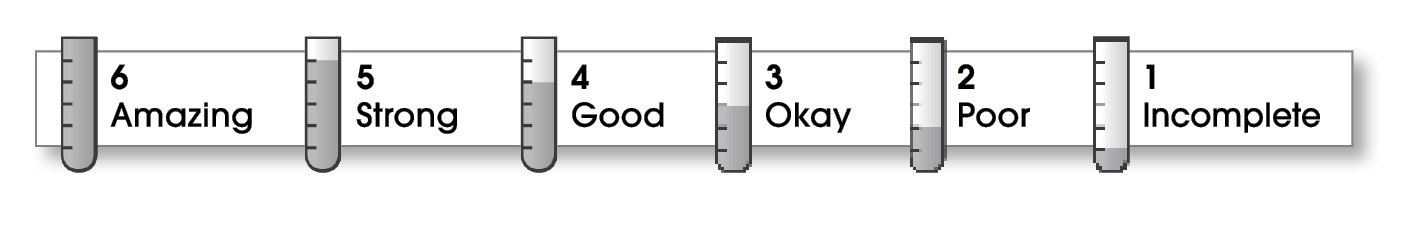 Comments:    You have an interesting reason for wanting to be president. You start with a strong point. However, you need to discover more about what the president does on a typical day. You need facts and specific examples for this type of essay. Remember, each paragraph needs a topic sentence and other sentences with details to support that topic.  You should avoid slang words like “awesome” in a formal essay. Your conclusion could be expanded by listing what you believe would make a “good president.”© Thoughtful Learning	For Writers Express Name:Title:The Person I Want to Be3StructureThe writing . . . begins by introducing the topic and providing a clear focus statement.includes a middle part that supports the focus.organizes supporting details in a logical pattern. ends by summarizing the important ideas and giving the reader a final thought.  The writing . . . begins by introducing the topic and providing a clear focus statement.includes a middle part that supports the focus.organizes supporting details in a logical pattern. ends by summarizing the important ideas and giving the reader a final thought.  2Ideasincludes strong details to develop the topic.effectively combines details to fully explain important points. uses specific words to give the reader a clear understanding of the topic.uses a variety of sentence lengths and beginnings.sounds serious and interested.includes strong details to develop the topic.effectively combines details to fully explain important points. uses specific words to give the reader a clear understanding of the topic.uses a variety of sentence lengths and beginnings.sounds serious and interested.3Conventionsuses end punctuation and commas correctly.correctly capitalizes first words and proper nouns.avoids spelling errors.correctly uses words (there, they’re, their).uses end punctuation and commas correctly.correctly capitalizes first words and proper nouns.avoids spelling errors.correctly uses words (there, they’re, their).